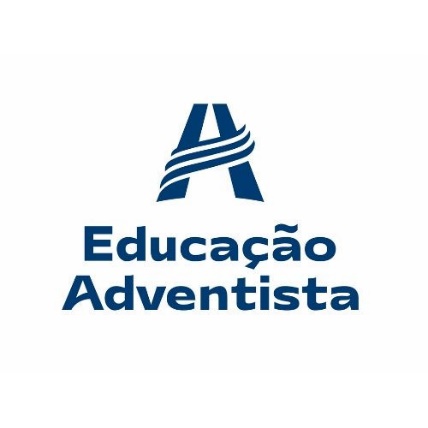 COLÉGIO ADVENTISTA DE PELOTAS Ano/série - turma Título do trabalhoPROFESSOR: NOME DO (DOS) ALUNO (ALUNOS)Pelotas, dia e mês de 2024